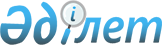 О признании утратившим силу постановления Верховного Совета Республики Казахстан "О ратификации Договора о проведении согласованной антимонопольной политики"Закон Республики Казахстан от 6 ноября 2001 года N 253     Признать утратившим силу постановление Верховного Совета Республики Казахстан от 22 июня 1994 года  B942200_

   "О ратификации Договора о проведении согласованной антимонопольной политики" (Ведомости Верховного Совета Республики Казахстан, 1994 г., N 4-5, ст. 86).     Президент     Республики Казахстан(Специалисты: Умбетова А.М.,              Склярова И.В.)     
					© 2012. РГП на ПХВ «Институт законодательства и правовой информации Республики Казахстан» Министерства юстиции Республики Казахстан
				